 NEST Board Meeting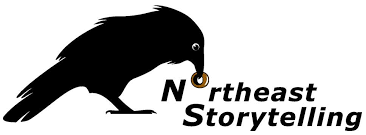 February 23, 2022 MinutesPresent: Cris Riedel, Lynn Schweikart, Rona Leventhal, ChaChanna Simpson, Stephanie Tassinari, Chris Donnald, Jim Brule, Linda Ford, Barbara Aliprantis1Meeting Start: 6:36pm Call to OrderMotion to approve the minutes of the January board meeting (Approved 7-0). Motion by Linda, Seconded by BarbaraConsent AgendaSTF:  Jim updated the board on the ticketing system that was developed. SimpleTix is the system that was chosen rather than an in-house form system. Jim had used SimpleTix before and recommended the system. Stephanie set up the financials for the ticketing system and Jim built out the system. The pricing was simplified to make the ticketing system easier to implement but the original costs were kept the same.  Based on the schedule, it was determined that 6 total licensed Zoom accounts were needed. This would be five more in addition to the one NEST has already. The accounts are $20/month each and Jim recommended to have the accounts for two months to cover any needs. Jim also updated that a lot of volunteers are going to be needed to help run the different concurrent Zoom meetings. A minimum of six is needed but 20 would be ideal. Rona and Joy have been working on recruiting tech help. Jim will offer a tech training session to any presenters/performers that need it.  Rona, Joy, and Lynn are going to be the main people to introduce the different sessions. The board decided that the tech help is going to be a volunteer position rather than compensated.Jim is going to build out the final ticketing system once Joy and Rona collect all of the information they need. Steph is going to promote the conference via email and ChaChanna is going to be promoting the event on social media.President’s ReportLynn talked about the looking forward to 2025 and beyond. Linda had suggested choosing a few locations and narrowing it down from there. Lynn offered up the idea of having the membership take the lead on that matter, rather than the board.Linda and Lynn are going to work on promoting sponsorships opportunities for STF. There was a discussion about building in the ability to donate into the ticketing system. Stephanie suggested offering the donations and sponsorships through the Square store that was recently set up rather than building it into the ticketing system. The Annual Meeting is scheduled for Sunday morning of STF at 9:00am. Reports for the Annual Meeting will need to be in a couple of weeks ahead of time. ChaChanna and Barbara want to introduce their new mentorship program that has been developed. Rona also brought up the idea of presenting the Brother Blue award ahead of the meeting to get people to show up for the annual meeting. Lynn suggested having it at the end as a good way to wrap up the meeting. Jim tossed out the idea for teasing the award throughout the meeting. Old BusinessNone to reportNew BusinessNone to reportNext Meeting:Meeting Adjourned 7:34pm